Приложение 1 к Положению о порядке установки и эксплуатации рекламных конструкций на территории города НижневартовскаВариант 1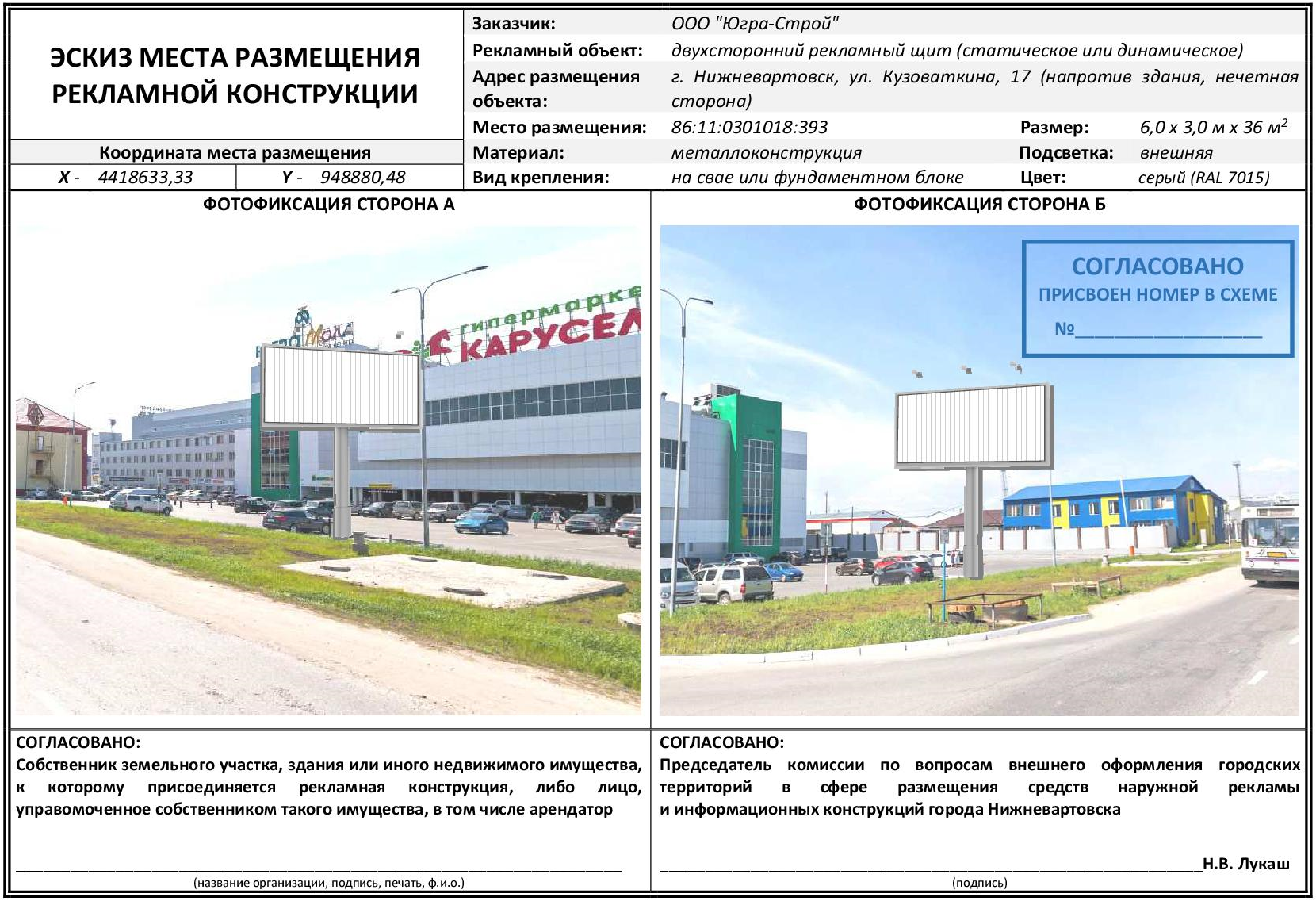 Вариант 2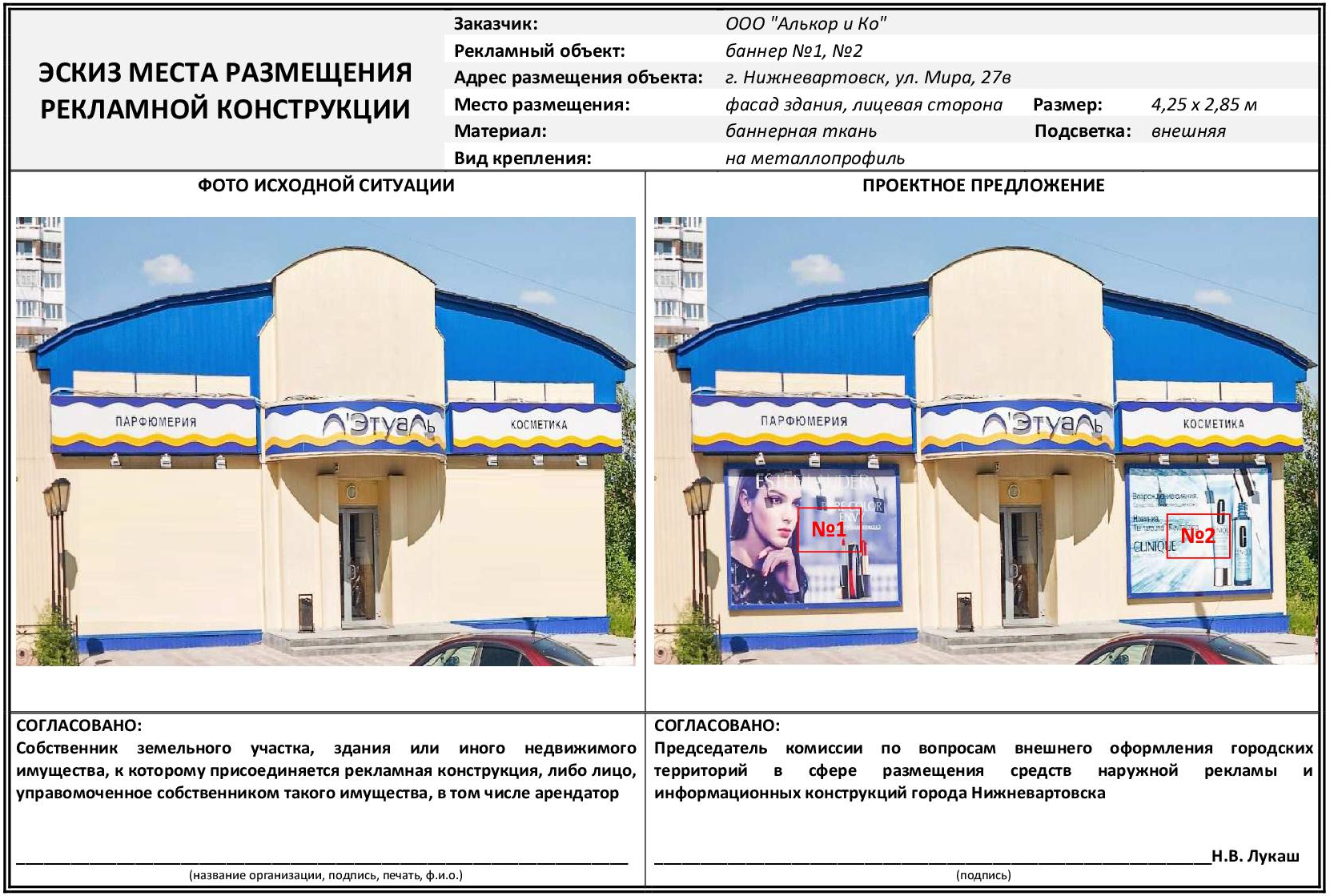 